ГОСТ 4045-75 Тиски слесарные с ручным приводом. Технические условия (с Изменениями N 1, 2, 3)
ГОСТ 4045-75

Группа Г24
МЕЖГОСУДАРСТВЕННЫЙ СТАНДАРТТИСКИ СЛЕСАРНЫЕ С РУЧНЫМ ПРИВОДОМТехнические условияHand-operated bench vice. SpecificationsОКП 39 2871Дата введения 1977-01-01
ИНФОРМАЦИОННЫЕ ДАННЫЕ1. РАЗРАБОТАН И ВНЕСЕН Министерством станкостроительной и инструментальной промышленности СССР
2. УТВЕРЖДЕН И ВВЕДЕН В ДЕЙСТВИЕ Постановлением Государственного комитета стандартов Совета Министров СССР от 25.06.75 N 1936
3. ВЗАМЕН ГОСТ 4045-57
4. Стандарт полностью соответствует СТ СЭВ 1279-78 и СТ СЭВ 1280-78
5. ССЫЛОЧНЫЕ НОРМАТИВНО-ТЕХНИЧЕСКИЕ ДОКУМЕНТЫ 


6. Ограничение срока действия снято по протоколу N 5-94 Межгосударственного Совета по стандартизации, метрологии и сертификации (ИУС N 11-12-94)7. ИЗДАНИЕ (сентябрь 2001 г.) с Изменениями N 1, 2, 3, утвержденными в ноябре 1980 г., в июне 1985 г., в сентябре 1990 г. (ИУС 1-81, 10-85, 12-90)

Настоящий стандарт распространяется на слесарные тиски с ручным приводом с шириной губок от 63 до 200 мм, изготовляемые для нужд народного хозяйства и экспорта.

Стандарт не распространяется на слесарные тиски быстросъемные с устройством для крепления типа струбцины эксцентрика, пневмоприсоса и т.п.

Настоящий стандарт полностью соответствует СТ СЭВ 1279-78 и СТ СЭВ 1280-78.

(Измененная редакция, Изм. N 1, 2).

1. ТИПЫ И ОСНОВНЫЕ РАЗМЕРЫ1.1. Тиски должны изготовляться трех типов:
1 - тиски общего назначения;
2 - тиски с поворотной губкой для фасонных деталей;
3 - тиски с дополнительными губками для труб.
1.2. Тиски всех типов должны изготовляться в четырех исполнениях:
1 - поворотные без ускоренного холостого хода;
2 - поворотные с ускоренным холостым ходом;
3 - неповоротные без ускоренного холостого хода;
4 - неповоротные с ускоренным холостым ходом.
1.3. Основные размеры тисков всех типов и исполнений должны соответствовать указанным на черт.1-3 и в табл.1.

Примечание. Черт.1-3 конструкцию тисков не устанавливают.

Черт.1. Тип 1Тип 1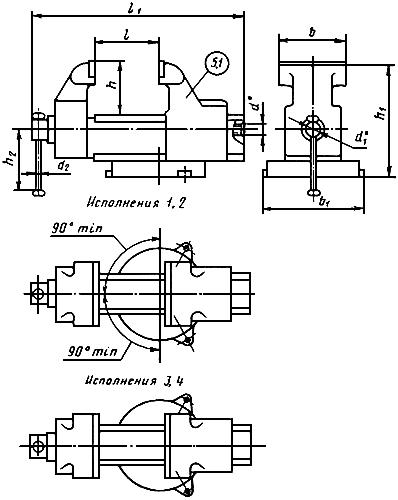 ________________
* Размер для справок.
Черт.1Черт.2. Тип 2
Тип 2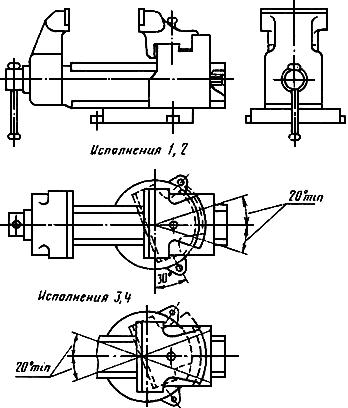 
Черт.2Черт.3. Тип 3
Тип 3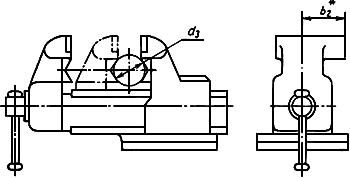 ________________
* Размер для справок.
Черт.3
Таблица 1мм

Пример условного обозначения тисков типа 1, исполнения 1 с шириной губок 140 мм с корпусными деталями из стали:
Тиски 7827-0259 ГОСТ 4045-75(Измененная редакция, Изм. N 1, 2, 3).

2. ТЕХНИЧЕСКИЕ ТРЕБОВАНИЯ2.1. Материал и твердость деталей тисков должны соответствовать указанным в табл.2.

Таблица 2

(Измененная редакция, Изм. N 3).
2.1a. Тиски должны изготавливаться в соответствии с требованиями настоящего стандарта, а для продажи через розничную торговую сеть и по образцам, утвержденным в установленном порядке.

(Введен дополнительно, Изм. N 3).
2.2. Допускается изготовлять детали тисков, перечисленных в п.2.1, из других материалов с механическими свойствами не ниже, чем у материалов, указанных в табл.2.

Примечания:

По заказу потребителей допускается изготовлять:

1) (Исключен, Изм. N 2);
2) ходовой винт - без закалки, при этом стальная гайка винта должна иметь твердость не менее 26 HRC.


(Измененная редакция, Изм. N 2).
2.3. (Исключен, Изм. N 2).
2.4. Ходовой винт тисков должен иметь трапецеидальную резьбу по ГОСТ 9484 или упорную резьбу по ГОСТ 10177.
2.5. (Исключен, Изм. N 3).
2.6. Нарезание резьбы под ходовой винт непосредственно в корпусных деталях не допускается.
2.7. Подвижные части тисков должны перемещаться без заеданий, рывков и надежно фиксироваться в требуемом положении.
2.8. Тиски типа 2 должны иметь устройство для фиксации поворотной губки в положении, при котором рабочие поверхности сменных плоских планок на поворотной и неповоротной губках параллельны.
2.9. Стальные сменные плоские планки губок тисков должны иметь насечку на рабочей поверхности. Насечка должна быть перекрестной, с шагом 2-3 мм и глубиной 0,5-1 мм.
2.10. В тисках типа 3 губки для зажима труб должны быть сменными и иметь прямую насечку с шагом 2-3 мм и глубиной 1 мм, совпадающую с образующей зажимаемого изделия.
2.11. По заказу потребителя тиски дополнительно комплектуются:
а) сменными планками из стали без термообработки, дюралюминия, латуни, текстолита и других материалов;
б) специальными сменными планками для зажима цилиндрических и фасонных деталей, изготовленных из материалов, указанных выше, с требуемыми видами и размерами насечки или без насечки.

(Измененная редакция, Изм. N 3).
2.12. (Исключен. Изм. N 3).
2.13. При закрытых тисках зазор между рабочими поверхностями сменных планок на всей длине не должен превышать, мм:

(Измененная редакция, Изм. N 3).
2.14. При раскрытых тисках допуск параллельности рабочих поверхностей сменных плоских планок на всей их длине, мм:

(Измененная редакция, Изм. N 2).
2.15. При закрытых тисках относительное смещение верхних и боковых граней сменных планок соответственно не должно быть более, мм:

(Измененная редакция, Изм. N 3).
2.16. (Исключен, Изм. N 3).
2.17. Холостой ход рукоятки ходового винта тисков не должен быть более  оборота.

(Измененная редакция, Изм. N 2).
2.18. Шероховатость деталей тисков по ГОСТ 2789 не должна быть более, мкм:

верхних поверхностей планок -  1,6;

рабочих поверхностей наковальни и боковых поверхностей планок -  6,3.
2.19. По согласованию с потребителем допускается изготовление тисков производственно-технического назначения с наличием раковин, забоин и аналогичных дефектов, необрабатываемых литых поверхностей деталей тисков, не оказывающих влияние на использование тисков по назначению, которые должны быть заварены или заделаны замазками на основе эпоксидных смол или другими видами шпаклевки и зачищены.
2.18, 2.19. (Измененная редакция, Изм. N 3).
2.20. Тиски должны обеспечивать силу зажима изделия и выдерживать при испытаниях крутящие моменты, указанные в табл.3.

Таблица 32.21. Наружные поверхности деталей тисков должны иметь защитные, защитно-декоративные покрытия по ГОСТ 9.032, ГОСТ 9.303, ГОСТ 9.306 и ГОСТ 9.401.

(Измененная редакция, Изм. N 3).
2.22. (Исключен, Изм. N 3).
2.23.* Надежность тисков определяется 95%-ным ресурсом, равным 1000 нагружений крутящим моментом, составляющим 80% от испытательного крутящего момента по п.2.20 при полном раскрытии тисков по п.1.3.
________________
* Введен в действие с 01.06.92. 

Критерием предельного состояния является любое 20%-ное отклонение от первоначальной величины, регламентированной в пп.2.13, 2.15 и 2.17.
2.24. На тисках должны быть четко нанесены:

товарный знак или наименование предприятия-изготовителя;

обозначение тисков (по согласованию с потребителем);

цена (для розничной продажи).
2.25. Остальные требования к маркировке транспортной и потребительской тары в упаковке - по ГОСТ 18088.

Примечание. Допускается по согласованию с потребителем применять для упаковки тисков решетчатые ящики по ГОСТ 2991.

2.23-2.25. (Введены дополнительно, Изм. N 3).

3. ПРИЕМКА3.1. Приемка тисков - по ГОСТ 26810.
3.2. Испытания на надежность следует проводить один раз в год на одних тисках каждого типоразмера, изготовляемого на предприятии. Общее количество испытываемых тисков не должно быть менее 3 шт.

Разд.3. (Измененная редакция, Изм. N 3).

4. МЕТОДЫ ИСПЫТАНИЙ4.1. Размеры тисков и шероховатость поверхностей тисков проверяют универсальными или специальными средствами. Шероховатость поверхности тисков проверяют сравнением с образцами шероховатости по ГОСТ 9378 или образцовыми инструментами, имеющими параметры шероховатости не более установленных в п.2.18.

(Измененная редакция, Изм. N 3).
4.2. Проверка твердости деталей тисков - по ГОСТ 9013.
4.3. Плавность хода подвижных частей тисков должна проверяться путем двухкратного (не менее) перемещения их вручную на полную величину хода.
4.4. (Исключен, Изм. N 3).
4.5. Зазор между сменными плоскими планками при закрытых тисках должен проверяться щупом по всему периметру контакта планок.
4.6. Измерение допуска параллельности рабочих поверхностей сменных плоских планок при раскрытых тисках (п.2.14) должно производиться при раскрытии на длину хода не менее 0,5.

Между планками подвижной и неподвижной губок на расстоянии не более 5 мм от края планок должен быть зажат стальной образец, выполненный в виде шара или цилиндра со сферическими торцами. Образец должен иметь твердость не ниже 49,5 ... 53 HRC.

При зажиме образца крутящий момент на рукоятке тисков должен быть равен 0,3 величины испытательного крутящего момента, указанной в табл.3.

Допуск параллельности определяется как разность наибольшего и наименьшего расстояний между планками.

Относительное смещение верхних и боковых граней сменных планок по п.2.15 проверяют при закрытых тисках универсальными измерительными средствами или специальными шаблонами.

(Измененная редакция, Изм. N 2, 3).
4.7. (Исключен, Изм. N 3).
4.8. Для проверки холостого хода рукоятки ходового винта, в тисках усилием руки, приложенной к рукоятке, должен быть легко зажат стальной образец.

Положение рукоятки в момент зажатия образца должно фиксироваться на лимбе или другом измерительном устройстве.

Затем на лимбе фиксируется положение рукоятки, соответствующее моменту освобождения образца из губок тисков.

Угол поворота рукоятки не должен превышать значения, указанного в п.2.17.
4.9. Качество гальванических покрытий - по ГОСТ 9.302, лакокрасочных - по ГОСТ 22133.

(Измененная редакция, Изм. N 2).
4.10. Прочность тисков должна испытываться трехкратным приложением крутящего момента, указанного в табл.3.

Перед испытаниями и после них тиски должны быть проверены на соответствие пп.2.13, 2.15.

Нагрузка должна быть приложена к рукоятке на расстоянии не более 30 мм от ее торца.

Испытанные тиски не должны иметь остаточных деформаций деталей, выкрашиваний, трещин и прочих повреждений.

(Измененная редакция, Изм. N 3).
4.11. Испытание тисков на надежность проводится по п.2.23. Тиски закрепляются на стенде или приспособлении, затем ходовым винтом перемещают подвижную губку на длину хода, помещают между губками тисков (по их оси) образец и прикладывают циклическую нагрузку.

Результаты испытаний считаются удовлетворительными, если каждые испытываемые тиски не достигнут предельного состояния после 1000 нагружений.

(Введен дополнительно, Изм. N 3).

5. ТРАНСПОРТИРОВАНИЕ И ХРАНЕНИЕТранспортирование и хранение тисков - по ГОСТ 18088.

Разд.5. (Измененная редакция, Изм. N 3).

6. ТРЕБОВАНИЯ БЕЗОПАСНОСТИ6.1. Рукоятка тисков и накладные планки не должны иметь забоин и заусенцев.
6.2. Отверстие головки винта должно иметь с двух сторон округления для предохранения руки рабочего от защемления.
6.3. Тиски должны иметь устройство, предотвращающее полное вывинчивание ходового винта из гайки.

7. ГАРАНТИИ ИЗГОТОВИТЕЛЯ7.1. Изготовитель должен гарантировать соответствие тисков требованиям настоящего стандарта при соблюдении условий эксплуатации и хранения.
7.2. Гарантийный срок эксплуатации - 3 года со дня продажи через розничную торговую сеть, а для внерыночного потребления - со дня получения потребителем.
7.1, 7.2. (Измененная редакция, Изм. N 1).
Обозначение НТД, на который дана ссылкаНомер пунктаГОСТ 9.032-742.21ГОСТ 9.302-884.9ГОСТ 9.303-842.21ГОСТ 9.306-852.21ГОСТ 9.401-912.21ГОСТ 613-792.1ГОСТ 977-882.1ГОСТ 1050-882.1ГОСТ 1435-99
ГОСТ 2789-732.18ГОСТ 2991-852.25ГОСТ 9013-594.2ГОСТ 9378-93
4.1ГОСТ 9484-812.4ГОСТ 10177-822.4ГОСТ 18088-832.25; разд.5ГОСТ 22133-864.9ГОСТ 26358-842.1ГОСТ 26810-863.1Исполнения тисковИсполнения тисковИсполнения тисковИсполнения тисковИсполнения тисковИсполнения тисковИсполнения тисковИсполнения тисковТипы тисков11223344Обоз-
наче-
ниеПри-
меня-
емостьОбоз-
наче-
ниеПри-
меня-
емостьОбоз-
наче-
ниеПри-
меня-
емостьОбоз-
наче-
ниеПри-
меня-
емостьИспол-
нение корпу-
сных дета-
лей (пред. откл. по
)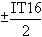 , не бо-
лее, не бо-
лее, не бо-
лееДлина хода подви-
жной губки , не болееГлу-
бина рабо-
чего про-
стран-
ства , не менееДиа-
метр упор-
ного бурта ходо-
вого винта или шайбы , не ме-
нее, не ме-
нееДиа-
метр  наибо-
льшей зажи-
маемой трубы1--7827-
03197827-
0355А6312011022080-40143211120---7827-
03227827-
0356Б7827-
02517827-
0285--А1601507827-
02527827-
0286--Б--7827-
03237827-
0357А80140380100-50203816200---7827-
03247827-
0358Б7827-
02537827-
0287--А2001807827-
02547827-
0288--Б--7827-
03257827-
0359А100450140-65224018250--7827-
03267827-
0362Б7827-
02557827-
0289--А2402307827-
02567827-
0292--Б--7827-
03277827-
0363А125250200500160-75264220280---7827-
0328 7827-
0364Б7827-
02577827-
0293--А2802507827-
02587827-
0294--Б--7827-
03297827-
0365А140; 150240560180-90284522320---7827-
03327827-
0366Б7827-
02597827-
0295--А3403007827-
02627827-
0296--Б--7827-
03337827-
0367-А160320280600200-100304824360---7827-
03347827-
0368-Б7827-
02637827-
0297--А4003407827-
02647827-
0298--Б--7827-
03357827-
0369-А180360320670240-110325626400---7827-
03367827-
0372-Б7827-
02657827-
0299--А4603807827-
02667827-
0302--Б--7827-
0337-А200400360800280-115366028480---7827-
0338-Б7827-
02677827-
0303--А5004207827-
02687827-
0304--Б2--7827-
0339А100200180450140-65224018250---7827-
0342Б7827-
02697827-
0305--А2402307827-
02727827-
0306--Б--7827-
0343А125250200500160-75264220280---7827-
0344Б7827-
02737827-
0307--А2802507827-
02747827-
0308--Б--7827-
0345А140230560180-90284522320---7827-
0346Б7827-
02757827-
0309--А3402907827-
02767827-
0312--Б3--7827-
0347А8016020036080457520381620060--7827-
0348Б7827-
02777827-
0313--А2002407827-
02787827-
0314--Б--7827-
0349А1252502804501207512026422028070--7827-
0352Б7827-
02797827-
0315--А2803307827-
02827827-
0316--Б--7827-
0353А160320380560160100160304824360140--7827-
0354Б7827-
02837827-
0317--А4004407827-
02847827-
0318--БНаименование деталейИсполнениеМарка материалаНомер стандартаТвердость HRCКорпусные деталиАСталь 45ГОСТ 1050-Сталь 45ЛГОСТ 977БЧугун СЧ 20, СЧ 25, СЧ 30ГОСТ 26358Ходовой винтСталь 45Сталь 45ГОСТ 105036,5 ... 41,5Рукоятка-Гайка ходового винтаБронза БР. ОЦС.-5-5-5Бронза БР. ОЦС.-5-5-5ГОСТ 613Сменные планкиСталь У7, У7А, У8, У8АСталь У7, У7А, У8, У8АГОСТ 143545 ... 530,1 -у тисков с шириной губоку тисков с шириной губоку тисков с шириной губоку тисков с шириной губокот63до80;0,2"""""140;0,3""""160"200.0,4 -у тисков с шириной губоку тисков с шириной губоку тисков с шириной губоку тисков с шириной губокот63до100;0,5"""""160;0,6""""180"200.0,3 и 0,5 -у тисков с шириной губоку тисков с шириной губоку тисков с шириной губоку тисков с шириной губокот63до100;0,4 и 0,8""""125до160;0,5 и 1,0""""180"200.Ширина губок тисков, ммСила зажима изделия, Н (кгс)Крутящий момент, Н·м (кгс·м)639807 (1000)73,5 (7,5)8014709 (1500)147,0 (15,0)10019612 (2000)196,0 (20,0)12524515 (2500)284,5 (29,0)14029418 (3000)364,0 (37,0)16034321 (3500)470,5 (48,0)18041185 (4200)588,5 (60,0)20050991 (5200)804,0 (82,0)